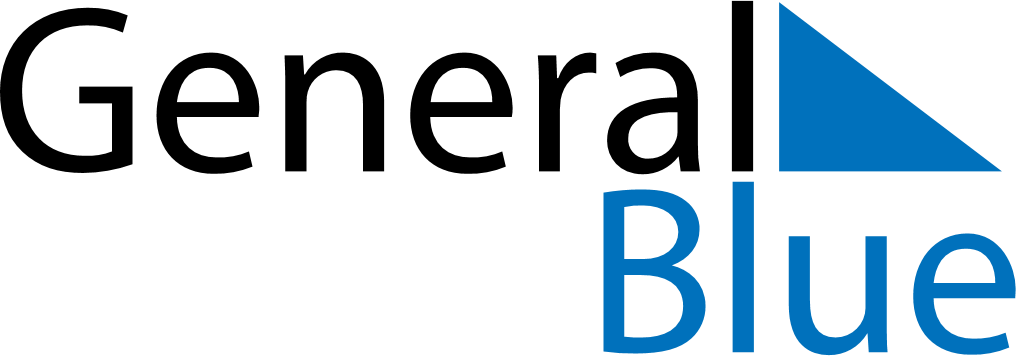 December 2018December 2018December 2018ArubaArubaMondayTuesdayWednesdayThursdayFridaySaturdaySunday123456789St. Nicholas’ Eve101112131415161718192021222324252627282930Christmas DayBoxing Day31